Henderson Family ReunionLocation: 3721 S. Choctaw roadDate: May 27th @ 1:30 PMActivities: Soccer, Kickball, & VolleyballFood: Hamburgers, Hotdogs, and some good old fashion pie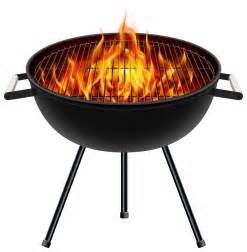 Come join the family for good food, people, and fun!